Prot .n.  0004974  I.1                                                                                  Amantea, 14/09/2023.                            Ai docenti delle classe 4^Ac ITE SIA;Agli Esercenti la Responsabilità genitoriale 4^Ac ITE SIA,Agli alunni della classe 4^Ac ITE SIA,Al sito WEB,In atti.Oggetto: Attività Progetto P.N.R.R. - Investimento 1.4 - Intervento straordinario finalizzato alla riduzione dei divari territoriali nelle scuole secondarie di primo grado e di secondo grado e alla lotta alla dispersione scolastica D.M. 170/2022 legato all’intervento “PERCORSI DI POTENZIAMENTO DELLE COMPETENZE DI BASE, DI MOTIVAZIONE E ACCOMPAGNAMENTO” classe IV^Ac SIA – Esperto Esterno Dott. Francesco Belsito. In riferimento a quanto all’oggetto, si pubblica il calendario delle lezioni con l’esperto PNRR esterno Dott. Francesco Belsito, nelle seguenti date:Gli incontri si svolgeranno nella propria aula di appartenenza. Ai seminari gli alunni saranno sorvegliati dai docenti in orario. Si invitano gli studenti a fornirsi del materiale necessario per prendere appunti.Le attività si interromperanno dalle h. 10,30 alle h. 10,45, per lo svolgimento della pausa ricreativa. A conclusione degli incontri di ogni giornata, gli alunni riprenderanno il regolare svolgimento delle lezioni.  Le date potrebbero subire delle variazioni. Certa della consueta collaborazione, si porgono distinti saluti.La Dirigente Scolastica, Prof.ssa Angela De Carlo(Firma autografa sostituita a mezzo stampa ai sensi dell’art. 3 comma 2 D.lgs n° 39/93).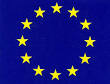 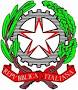 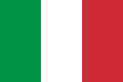 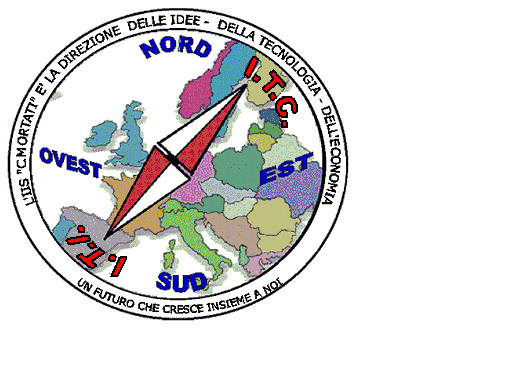 MIUR USR CALABRIADistretto Scolastico n. 17 di Amantea (CS)ISTITUTODI  ISTRUZIONE  SUPERIORELicei : Scientifico – Scienze Umane – Scienze ApplicateIstituto Professionale: Odontotecnico – Manutenzione ed Ass. Tecn.Istituto Tecnico: Chimica, M. e.B.  – Amm.Fin.Marketing – Elettronico – NauticoVia S.Antonio – Loc. S.Procopio - 87032  AMANTEA (CS)Centralino  0982/ 41969 – Sito:www.iispoloamantea.edu.itE-mail: CSIS014008@istruzione.itPosta. Cert.:CSIS014008@pec.istruzione.itCodice Fiscale 86002100781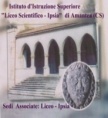 CORSO PNRR “PERCORSI DI POTENZIAMENTO DELLE COMPETENZE DI BASE, DI MOTIVAZIONE E ACCOMPAGNAMENTO”CORSO PNRR “PERCORSI DI POTENZIAMENTO DELLE COMPETENZE DI BASE, DI MOTIVAZIONE E ACCOMPAGNAMENTO”CORSO PNRR “PERCORSI DI POTENZIAMENTO DELLE COMPETENZE DI BASE, DI MOTIVAZIONE E ACCOMPAGNAMENTO”CLASSE   4^AcN. OREORARIOLunedì 25/09/20234Dalle h. 8,00  alle h. 12,15Giovedì 28/09/20233Dalle h. 8,00   alle h. 11,15Lunedì 02/10/20233Dalle h. 8,00    alle h. 11,15Giovedì 05/10/20234Dalle h. 8,00    alle h. 12,15